              ПРИКАЗ                                                                           БОЕРЫКПРОЕКТПриказываю:Утвердить прилагаемые изменения, которые вносятся в Указания об установлении, детализации и определении порядка применения бюджетной классификации Российской Федерации в части, относящейся к бюджету Республики Татарстан и бюджету Территориального фонда обязательного медицинского страхования Республики Татарстан, утвержденные приказом Министерства финансов Республики Татарстан от 30.12.2015 № 02-144 (с изменениями, внесенными приказами Министерства финансов Республики Татарстан от 30.03.2016 № 02-32, от 29.06.2016         № 02-73, от 30.09.2016 № 02-116, от 27.12.2016 № 02-157, от 29.12.2016 № 02-159).Министр 								                        Р.Р.ГайзатуллинЗаместитель министра А.Г.ШишкинНачальник юридического отдела И.В.ЕрашоваНачальник бюджетного отдела Г.Ю.ГерасимоваУтверждены приказомМинистерства финансовРеспублики Татарстанот «     » марта 2017 года№ Изменения, которые вносятся в Указанияоб установлении, детализации и определении порядка применения бюджетной классификации Российской Федерации в части, относящейся к бюджету Республики Татарстан и бюджету Территориального фонда обязательного медицинского страхования Республики Татарстан, утвержденные приказом Министерства финансов Республики Татарстан от 30.12.2015 № 02-144В пункте 1. «Общие положения»:а) в абзаце двадцать первом слова «межбюджетные трансферты» заменить словами «субвенции и иные межбюджетные трансферты»;б) абзацы двадцать второй – двадцать пятый изложить в следующей редакции:«коды направлений R0000 - R9990 используются для отражения расходов бюджета Республики Татарстан, в том числе расходов на предоставление межбюджетных трансфертов бюджетам муниципальных образований Республики Татарстан, источником финансового обеспечения которых являются субсидии, предоставляемые из федерального бюджета (бюджетов государственных внебюджетных фондов Российской Федерации), а также расходов бюджета Республики Татарстан, в целях софинансирования которых бюджету Республики Татарстан предоставляются из федерального бюджета субсидии;коды направлений L0000 - L9990 используются для отражения расходов бюджетов муниципальных образований Республики Татарстан, в целях софинансирования которых из бюджетов субъектов Российской Федерации предоставляются за счет субсидий из федерального бюджета межбюджетные трансферты;коды направлений S0000 - S9990 используются для отражения расходов бюджетов муниципальных образований Республики Татарстан, в целях софинансирования которых из бюджета Республики Татарстан предоставляются бюджетам муниципальных образований Республики Татарстан субсидии.При формировании кодов целевых статей расходов, содержащих направления расходов бюджета Республики Татарстан и бюджетов муниципальных образований Республики Татарстан R0000 - R9990, L0000 - L9990, S0000 - S9990, обеспечивается на уровне второго - пятого разрядов направлений расходов однозначная увязка данных кодов расходов бюджета Республики Татарстан (бюджетов муниципальных образований) с кодами направлений расходов бюджета бюджетной системы Российской Федерации, предоставляющего соответствующую субсидию.»;в) в абзаце двадцать шестом слова «межбюджетные трансферты» заменить словами «субвенции и иные межбюджетные трансферты».2. В пункте 2. «Перечень и правила отнесения расходов бюджета Республики Татарстан и бюджета Территориального фонда обязательного медицинского страхования Республики Татарстан на соответствующие целевые статьи»:а) в подпункте 2.1. «Государственная программа «Развитие здравоохранения Республики Татарстан до 2020 года»:текст целевой статьи «01 1 03 00000 Основное мероприятие «Профилактика ВИЧ, вирусных гепатитов В и С»  изложить в следующей редакции:«По данной целевой статье отражаются расходы бюджета Республики Татарстан на реализацию основного мероприятия по следующим направлениям расходов:- 97030 Прочие мероприятия в области здравоохранения- R3820 Софинансируемые расходы на реализацию отдельных мероприятий Государственной программы «Развитие здравоохранения»По данному направлению расходов отражаются расходы бюджета Республики Татарстан, осуществляемые за счет субсидий из федерального бюджета и  средств бюджета Республики Татарстан, на реализацию отдельных мероприятий Государственной программы «Развитие здравоохранения».Поступление в бюджет Республики Татарстан субсидий на указанные цели отражается по коду 000 2 02 25382 02 0000 151 «Субсидии бюджетам субъектов Российской Федерации на реализацию отдельных мероприятий государственной программы Российской Федерации «Развитие здравоохранения» классификации доходов бюджетов.»;в целевой статье «01 1 05 00000 Основное мероприятие «Совершенствование механизмов обеспечения населения лекарственными препаратами, медицинскими изделиями, специализированными продуктами лечебного питания для детей-инвалидов в амбулаторных условиях» в направлении расходов «-54600 Оказание отдельным категориям граждан социальной услуги по обеспечению лекарственными препаратами для медицинского применения по рецептам на лекарственные препараты, медицинскими изделиями по рецептам на медицинские изделия, а также специализированными продуктами лечебного питания для детей-инвалидов за счет средств федерального бюджета» абзац третий изложить в следующей редакции:«Поступление субвенций на указанные цели отражается по соответствующим кодам вида доходов 000 2 02 35460 00 0000 151 «Субвенции бюджетам на оказание отдельным категориям граждан социальной услуги по обеспечению лекарственными препаратами для медицинского применения по рецептам на лекарственные препараты, медицинскими изделиями по рецептам на медицинские изделия, а также специализированными продуктами лечебного питания для детей-инвалидов» классификации доходов бюджетов.»;в целевой статье «01 2 01 00000 Основное мероприятие «Совершенствование системы оказания медицинской помощи больным туберкулезом. Трехуровневая маршрутизация пациентов. Организация долечивания и реабилитации» текст направления расходов «- R3820 Софинансируемые расходы на реализацию отдельных мероприятий Государственной программы «Развитие здравоохранения» изложить в следующей редакции:«По данному направлению расходов отражаются расходы бюджета Республики Татарстан, осуществляемые за счет субсидий из федерального бюджета и  средств бюджета Республики Татарстан, на реализацию отдельных мероприятий Государственной программы «Развитие здравоохранения».Поступление в бюджет Республики Татарстан субсидий на указанные цели отражается по коду 000 2 02 25382 02 0000 151 «Субсидии бюджетам субъектов Российской Федерации на реализацию отдельных мероприятий государственной программы Российской Федерации «Развитие здравоохранения» классификации доходов бюджетов.»;в целевой статье «01 2 02 00000 Основное мероприятие «Совершенствование оказания медицинской помощи лицам, инфицированным вирусом иммунодефицита человека, гепатитами В и С. Трехуровневая маршрутизация пациентов. Организация долечивания и реабилитации. Совершенствование методов профилактики вертикальной передачи ВИЧ от матери к плоду» текст направления расходов «- R3820 Софинансируемые расходы на реализацию отдельных мероприятий Государственной программы «Развитие здравоохранения» изложить в следующей редакции:«По данному направлению расходов отражаются расходы бюджета Республики Татарстан, осуществляемые за счет субсидий из федерального бюджета и  средств бюджета Республики Татарстан, на реализацию отдельных мероприятий Государственной программы «Развитие здравоохранения».Поступление в бюджет Республики Татарстан субсидий на указанные цели отражается по коду 000 2 02 25382 02 0000 151 «Субсидии бюджетам субъектов Российской Федерации на реализацию отдельных мероприятий государственной программы Российской Федерации «Развитие здравоохранения» классификации доходов бюджетов.»;в целевой статье «01 2 10 00000 Основное мероприятие «Совершенствование высокотехнологичной медицинской помощи, развитие новых эффективных методов лечения»:дополнить следующим направлением расходов:«- R3820 Софинансируемые расходы на реализацию отдельных мероприятий Государственной программы «Развитие здравоохранения»По данному направлению расходов отражаются расходы бюджета Республики Татарстан, осуществляемые за счет субсидий из федерального бюджета и  средств бюджета Республики Татарстан, на реализацию отдельных мероприятий Государственной программы «Развитие здравоохранения».Поступление в бюджет Республики Татарстан субсидий на указанные цели отражается по коду 000 2 02 25382 02 0000 151 «Субсидии бюджетам субъектов Российской Федерации на реализацию отдельных мероприятий государственной программы Российской Федерации «Развитие здравоохранения» классификации доходов бюджетов.»;текст направления расходов «- R4020 Софинансируемые расходы на оказание гражданам Российской Федерации высокотехнологичной медицинской помощи, не включенной в базовую программу обязательного медицинского страхования» изложить в следующей редакции:«По данному направлению расходов отражаются расходы бюджета Республики Татарстан, осуществляемые за счет субсидий из федерального бюджета и  средств бюджета Республики Татарстан, на оказание гражданам Российской Федерации высокотехнологичной медицинской помощи, не включенной в базовую программу обязательного медицинского страхования.Поступление в бюджет Республики Татарстан субсидий на указанные цели отражается по коду 000 2 02 25402 02 0000 151 «Субсидии бюджетам субъектов Российской Федерации на софинансирование расходов, возникающих при оказании гражданам Российской Федерации высокотехнологичной медицинской помощи, не включенной в базовую программу обязательного медицинского страхования» классификации доходов бюджетов.»;целевую статью «01 2 12 00000 Основное мероприятие «Реализация преимущественно одноканального финансирования медицинских организаций через систему обязательного медицинского страхования (кроме оказания высокотехнологичной медицинской помощи)» дополнить следующим направлением расходов:«- R5540 Софинансируемые расходы на закупку авиационной услуги органами государственной власти субъектов Российской Федерации для оказания медицинской помощи с применением авиацииПо данному направлению расходов отражаются расходы бюджета Республики Татарстан, осуществляемые за счет субсидий из федерального бюджета и  средств бюджета Республики Татарстан, на закупку авиационной услуги органами государственной власти субъектов Российской Федерации для оказания медицинской помощи с применением авиации.Поступление в бюджет Республики Татарстан субсидий на указанные цели отражается по коду 000 2 02 25554 02 0000 151 «Субсидии бюджетам субъектов Российской Федерации на закупку авиационной услуги органами государственной власти субъектов Российской Федерации для оказания медицинской помощи с применением авиации» классификации доходов бюджетов.»;целевую статью «01 8 01 00000 Основное мероприятие «Совершенствование системы лекарственного обеспечения, в том числе в амбулаторных условиях» дополнить следующим направлением расходов:«- R3820 Софинансируемые расходы на реализацию отдельных мероприятий Государственной программы «Развитие здравоохранения»По данному направлению расходов отражаются расходы бюджета Республики Татарстан, осуществляемые за счет субсидий из федерального бюджета и  средств бюджета Республики Татарстан на реализацию отдельных мероприятий Государственной программы «Развитие здравоохранения».Поступление в бюджет Республики Татарстан субсидий на указанные цели отражается по коду 000 2 02 25382 02 0000 151 «Субсидии бюджетам субъектов Российской Федерации на реализацию отдельных мероприятий государственной программы Российской Федерации «Развитие здравоохранения» классификации доходов бюджетов.»;б) в подпункте 2.2. «Государственная программа «Развитие образования и науки Республики Татарстан на 2014 – 2020 годы»:в целевой статье «02 2 05 00000 Основное мероприятие «Курсовая подготовка и профессиональная переподготовка кадров в системе общего образования»:текст направления расходов «- R4980 Софинансируемые расходы на финансовое обеспечение мероприятий федеральной целевой программы развития образования на 2016 – 2020 годы» изложить в следующей редакции:«По данному направлению расходов отражаются расходы бюджета Республики Татарстан, осуществляемые за счет субсидий из федерального бюджета и средств бюджета Республики Татарстан, на финансовое обеспечение мероприятий федеральной целевой программы развития образования на 2016 – 2020 годы.Поступление субсидий на указанные цели отражается по соответствующим кодам вида доходов 000 2 02 20051 00 0000 151 «Субсидии бюджетам на реализацию федеральных целевых программ» классификации доходов бюджетов.»;дополнить следующим направлением расходов:«- R4982 Модернизация технологий и содержания обучения в соответствии с новым федеральным государственным образовательным стандартом посредством разработки концепций модернизации конкретных областей, поддержки региональных программ развития образования и поддержки сетевых методических объединений»;в целевой статье «02 2 09 00000 Основное мероприятие «Модернизация системы общего образования, проведение мероприятий в области образования»:текст направления расходов «- R4980 Софинансируемые расходы на финансовое обеспечение мероприятий федеральной целевой программы развития образования на 2016 – 2020 годы» изложить в следующей редакции:«По данному направлению расходов отражаются расходы бюджета Республики Татарстан, осуществляемые за счет субсидий из федерального бюджета и средств бюджета Республики Татарстан, на финансовое обеспечение мероприятий федеральной целевой программы развития образования на 2016 – 2020 годы.Поступление субсидий на указанные цели отражается по соответствующим кодам вида доходов 000 2 02 20051 00 0000 151 «Субсидии бюджетам на реализацию федеральных целевых программ» классификации доходов бюджетов.»;дополнить следующим направлением расходов:«- R4982 Модернизация технологий и содержания обучения в соответствии с новым федеральным государственным образовательным стандартом посредством разработки концепций модернизации конкретных областей, поддержки региональных программ развития образования и поддержки сетевых методических объединений»;в целевой статье «02 3 03 00000 Основное мероприятие «Модернизация системы дополнительного образования, проведение мероприятий в области образования»:текст направления расходов «- R4980 Софинансируемые расходы на финансовое обеспечение мероприятий федеральной целевой программы развития образования на 2016 – 2020 годы» изложить в следующей редакции:«По данному направлению расходов отражаются расходы бюджета Республики Татарстан, осуществляемые за счет субсидий из федерального бюджета и средств бюджета Республики Татарстан, на финансовое обеспечение мероприятий федеральной целевой программы развития образования на 2016 – 2020 годы.Поступление субсидий на указанные цели отражается по соответствующим кодам вида доходов 000 2 02 20051 00 0000 151 «Субсидии бюджетам на реализацию федеральных целевых программ» классификации доходов бюджетов.»;дополнить следующими направлениями расходов:«- R4982 Модернизация технологий и содержания обучения в соответствии с новым федеральным государственным образовательным стандартом посредством разработки концепций модернизации конкретных областей, поддержки региональных программ развития образования и поддержки сетевых методических объединений- R4983 Формирование современных управленческих и организационно-экономических механизмов в системе дополнительного образования детей»;в целевой статье « 02 4 02 00000 Основное мероприятие «Организация предоставления дополнительного профессионального образования в государственных образовательных организациях» текст направления расходов «- R0660 Софинансируемые расходы на подготовку управленческих кадров для организаций народного хозяйства Российской Федерации» изложить в следующей редакции:«По данному направлению расходов отражаются расходы бюджета Республики Татарстан, осуществляемые за счет субсидий из федерального бюджета и средств бюджета Республики Татарстан, на подготовку управленческих кадров для организаций народного хозяйства.Поступление субсидий на указанные цели отражается по коду 000 2 02 25066 02 0000 151 «Субсидии бюджетам субъектов Российской на подготовку управленческих кадров для организаций народного хозяйства Российской Федерации» классификации доходов бюджетов.»;в целевой статье «02 4 03 00000 Основное мероприятие «Модернизация системы профессионального образования, проведение мероприятий в области образования»:в направлении расходов «- 54630 Реализация основных мероприятий по подготовке мирового чемпионата по профессиональному мастерству по стандартам «Ворлдскиллс» в г.Казани в 2019 году за счет средств федерального бюджета» абзац третий изложить в следующей редакции:«Поступление субсидий в бюджет Республики Татарстан на указанные цели отражается по коду 000 2 02 45463 02 0000 151 «Межбюджетные трансферты, передаваемые бюджету Республики Татарстан на реализацию основных мероприятий по подготовке мирового чемпионата по профессиональному мастерству по стандартам «Ворлдскиллс» в г. Казани в 2019 году» классификации доходов бюджетов.»;дополнить следующими направлениями расходов:«- R0270 Софинансируемые расходы на реализацию мероприятий по формированию доступной среды в Республике ТатарстанПо данному направлению расходов отражаются расходы бюджета Республики Татарстан, осуществляемые за счет субсидий из федерального бюджета и средств бюджета Республики Татарстан, на реализацию мероприятий по формированию доступной среды в Республике Татарстан.Поступление субсидий на указанные цели отражается по соответствующим кодам вида доходов 000 2 02 25027 00 0000 151 «Субсидии бюджетам на реализацию мероприятий государственной программы Российской Федерации «Доступная среда» на 2011 – 2020 годы» классификации доходов бюджетов.- R4980 Софинансируемые расходы на финансовое обеспечение мероприятий федеральной целевой программы развития образования на 2016 – 2020 годыПо данному направлению расходов отражаются расходы бюджета Республики Татарстан, осуществляемые за счет субсидий из федерального бюджета и средств бюджета Республики Татарстан, на финансовое обеспечение мероприятий федеральной целевой программы развития образования на 2016 – 2020 годы.Поступление субсидий на указанные цели отражается по соответствующим кодам вида доходов 000 2 02 20051 00 0000 151 «Субсидии бюджетам на реализацию федеральных целевых программ» классификации доходов бюджетов.- R4984 Разработка и распространение в системах среднего профессионального и высшего образования новых образовательных технологий, форм организации образовательного процесса»;целевую статью «02 5 01 00000 Основное мероприятие «Разработка и внедрение системы оценки качества образования» дополнить следующими направлениями расходов:«- R4980 Софинансируемые расходы на финансовое обеспечение мероприятий федеральной целевой программы развития образования на 2016 - 2020 годыПо данному направлению расходов отражаются расходы бюджета Республики Татарстан, осуществляемые за счет субсидий из федерального бюджета и средств бюджета Республики Татарстан, на финансовое обеспечение мероприятий федеральной целевой программы развития образования на 2016 - 2020 годы.Поступление субсидий на указанные цели отражается по соответствующим кодам вида доходов 000 2 02 20051 00 0000 151 «Субсидии бюджетам на реализацию федеральных целевых программ» классификации доходов бюджетов.- R4981 Повышение качества образования в школах с низкими результатами обучения и в школах, функционирующих в неблагоприятных социальных условиях, путем реализации региональных проектов и распространение их результатов- R4985 Развитие национально-региональной системы независимой оценки качества общего образования через реализацию пилотных региональных проектов и создание национальных механизмов оценки качества»;в целевой статье «02 К 00 00000 Подпрограмма «Бюджетные инвестиции и капитальный ремонт социальной и инженерной инфраструктуры в рамках государственной программы «Развитие образования и науки Республики Татарстан на 2014 – 2020 годы»:дополнить следующим направлением расходов:«- R0270 Софинансируемые расходы на реализацию мероприятий по формированию доступной среды в Республике ТатарстанПо данному направлению расходов отражаются расходы бюджета Республики Татарстан, осуществляемые за счет субсидий из федерального бюджета и средств бюджета Республики Татарстан, на реализацию мероприятий по формированию доступной среды в Республике Татарстан.Поступление субсидий на указанные цели отражается по соответствующим кодам вида доходов 000 2 02 25027 00 0000 151 «Субсидии бюджетам на реализацию мероприятий государственной программы Российской Федерации «Доступная среда» на 2011 - 2020 годы» классификации доходов бюджетов.»;текст направления расходов «- R0970 Софинансируемые расходы на создание в общеобразовательных организациях, расположенных в сельской местности, условий для занятий физической культурой и спортом» изложить в следующей редакции:«По данному направлению расходов отражаются расходы бюджета Республики Татарстан, осуществляемые за счет субсидий из федерального бюджета и средств бюджета Республики Татарстан, на создание в общеобразовательных организациях, расположенных в сельской местности, условий для занятий физической культурой и спортом.Поступление субсидий на указанные цели отражается по соответствующим кодам вида доходов 000 2 02 25097 00 0000 151 «Субсидии бюджетам на создание в общеобразовательных организациях, расположенных в сельской местности, условий для занятий физической культурой и спортом» классификации доходов бюджетов.»;дополнить следующими направлениями расходов:«- R4980 Софинансируемые расходы на финансовое обеспечение мероприятий федеральной целевой программы развития образования на 2016 – 2020 годыПо данному направлению расходов отражаются расходы бюджета Республики Татарстан, осуществляемые за счет субсидий из федерального бюджета и средств бюджета Республики Татарстан, на финансовое обеспечение мероприятий федеральной целевой программы развития образования на 2016 – 2020 годы.Поступление субсидий на указанные цели отражается по соответствующим кодам вида доходов 000 2 02 20051 00 0000 151 «Субсидии бюджетам на реализацию федеральных целевых программ» классификации доходов бюджетов.- R4984 Разработка и распространение в системах среднего профессионального и высшего образования новых образовательных технологий, форм организации образовательного процесса»;направление расходов «- R5200 Софинансируемые расходы на создание новых мест в общеобразовательных организациях» изложить в следующей редакции:«- R5200 Софинансируемые расходы на реализацию мероприятий по содействию созданию в субъектах Российской Федерации новых мест в общеобразовательных организацияхПо данному направлению расходов отражаются расходы бюджета Республики Татарстан, осуществляемые за счет субсидий из федерального бюджета и средств бюджета Республики Татарстан, на реализацию мероприятий по содействию созданию в субъектах Российской Федерации новых мест в общеобразовательных организациях.Поступление в бюджеты субъектов Российской Федерации субсидий на указанные цели отражается по соответствующим кодам вида доходов 000 2 02 25520 00 0000 151 «Субсидии бюджетам на реализацию мероприятий по содействию создания в субъектах Российской Федерации новых мест в общеобразовательных организациях» классификации доходов бюджетов.»;в) в подпункте 2.3. «Государственная программа «Социальная поддержка граждан Республики Татарстан» на 2014 – 2020 годы» в целевой статье «03 6 00 00000 Подпрограмма «Доступная среда» на 2014 – 2018 годы» текст направления расходов «- R0270 Софинансируемые расходы на реализацию мероприятий по формированию доступной среды в Республике Татарстан» изложить в следующей редакции:«По данному направлению расходов отражаются расходы бюджета Республики Татарстан, осуществляемые за счет средств федерального бюджета и средств бюджета Республики Татарстан, на реализацию мероприятий по формированию доступной среды в Республике Татарстан.Поступление субсидий на указанные цели отражается по соответствующим кодам вида доходов 000 2 02 25027 00 0000 151 «Субсидии бюджетам на реализацию мероприятий государственной программы Российской Федерации «Доступная среда» на 2011 – 2020 годы» классификации доходов бюджетов.»;г) в подпункте 2.4. «Государственная программа «Обеспечение качественным жильем и услугами жилищно-коммунального хозяйства населения Республики Татарстан на 2014 – 2020 годы»:в целевой статье «04 1 01 00000 Основное мероприятие «Предоставление молодым семьям  социальных выплат на приобретение жилья эконом-класса» текст направления расходов «- R0200 Софинансируемые расходы на обеспечение жильем молодых семей в Республике Татарстан» изложить в следующей редакции:«По данному направлению расходов отражаются расходы бюджета Республики Татарстан, осуществляемые за счет субсидий из федерального бюджета и средств бюджета Республики Татарстан, на обеспечение жильем молодых семей в Республике Татарстан.Поступление субсидий на указанные цели отражается по соответствующим кодам вида доходов 000 2 02 20051 00 0000 151 «Субсидии бюджетам на реализацию федеральных целевых программ» классификации доходов бюджетов.»;в целевой статье «04 2 01 00000 Основное мероприятие «Предоставление жилых помещений специализированного жилищного фонда Республики Татарстан детям-сиротам и детям, оставшимся без попечения родителей, лицам из числа детей-сирот и детей, оставшихся без попечения родителей» текст направления расходов      «- R0820 Софинансируемые расходы на обеспечение предоставления жилых помещений детям-сиротам и детям, оставшимся без попечения родителей, лицам из их числа по договорам найма специализированных жилых помещений» изложить в следующей редакции:«По данному направлению расходов отражаются расходы бюджета Республики Татарстан, осуществляемые за счет субсидий из федерального бюджета и средств бюджета Республики Татарстан, на обеспечение предоставления жилых помещений детям-сиротам и детям, оставшимся без попечения родителей, лицам из их числа по договорам найма специализированных жилых помещений за счет средств бюджета Республики Татарстан.Поступление в бюджет Республики Татарстан субсидий на указанные цели отражается по коду 000 2 02 25082 02 0000 151 «Субсидии бюджетам субъектов Российской Федерации на предоставление жилых помещений детям-сиротам и детям, оставшимся без попечения родителей, лицам из их числа по договорам найма специализированных жилых помещений» классификации доходов бюджетов.»;в целевой статье «04 К 00 00000 Подпрограмма «Бюджетные инвестиции и капитальный ремонт социальной и инженерной инфраструктуры в рамках государственной программы «Обеспечение качественным жильем и услугами жилищно-коммунального хозяйства населения Республики Татарстан на 2014 – 2020 годы» текст направления расходов «- R0210 Софинансируемые расходы на реализацию мероприятий подпрограммы «Стимулирование программ развития жилищного строительства субъектов Российской Федерации» Федеральной целевой программы «Жилище» на 2015 – 2020 годы» изложить в следующей редакции:«По данному направлению расходов отражаются расходы бюджета Республики Татарстан, осуществляемые за счет субсидий из федерального бюджета и средств бюджета Республики Татарстан, на реализацию мероприятий подпрограммы «Стимулирование программ развития жилищного строительства субъектов Российской Федерации» Федеральной целевой программы «Жилище» на 2015 – 2020 годы за счет средств бюджета Республики Татарстан.Поступление субсидий на указанные цели отражается по соответствующим кодам вида доходов 000 2 02 20051 00 0000 151 «Субсидии бюджетам на реализацию федеральных целевых программ» классификации доходов бюджетов.»;д) в подпункте 2.8. «Государственная программа «Развитие культуры Республики Татарстан на 2014 – 2020 годы»:целевую статью «08 2 01 00000  Основное мероприятие «Развитие сети театров» дополнить следующими направлениями расходов:«- R5580 Софинансируемые расходы на поддержку творческой деятельности муниципальных театров в городах с численностью населения до 300 тысяч человекПо данному направлению расходов отражаются расходы бюджета Республики Татарстан, осуществляемые за счет субсидий из федерального бюджета и средств бюджета Республики Татарстан, на поддержку творческой деятельности муниципальных театров в городах с численностью населения до 300 тысяч человек.Поступление субсидий на указанные цели отражается по соответствующим кодам вида доходов 000 2 02 25558 00 0000 151 «Субсидии бюджетам на обеспечение развития и укрепления материально-технической базы муниципальных домов культуры, поддержку творческой деятельности муниципальных театров в городах с численностью населения до 300 тысяч человек» классификации доходов бюджетов.- R5581 Создание новых постановок и показ муниципальными театрами спектаклей на стационаре- R5582 Укрепление материально-технической базы муниципальных театров»;целевую статью «08 3 01 00000 Основное мероприятие «Развитие системы библиотечного обслуживания» дополнить следующими направлениями расходов:«- R5190 Софинансируемые расходы на поддержку отрасли культурыПо данному направлению расходов отражаются расходы бюджета Республики Татарстан, осуществляемые за счет субсидий из федерального бюджета и средств бюджета Республики Татарстан, на поддержку отрасли культуры.Поступление субсидий на указанные цели отражается по соответствующим кодам вида доходов 2 02 25519 00 0000 151 «Субсидия бюджетам на поддержку отрасли культуры» классификации доходов бюджетов.- R5191 Подключение общедоступных библиотек Российской Федерации к сети «Интернет» и развитие библиотечного дела с учетом задачи расширения информационных технологий и оцифровки- R5192 Комплектование книжных фондов муниципальных общедоступных библиотек и государственных центральных библиотек субъектов Российской Федерации»;целевую статью «08 7 01 00000 Основное мероприятие «Сохранение и популяризация нематериального культурного наследия» дополнить следующими направлениями расходов:«- R5190 Софинансируемые расходы на поддержку отрасли культурыПо данному направлению расходов отражаются расходы бюджета Республики Татарстан, осуществляемые за счет субсидий из федерального бюджета и средств бюджета Республики Татарстан, на поддержку отрасли культуры.Поступление субсидий на указанные цели отражается по соответствующим кодам вида доходов 2 02 25519 00 0000 151 «Субсидия бюджетам на поддержку отрасли культуры» классификации доходов бюджетов.- R5193 Государственная поддержка лучших работников муниципальных учреждений культуры, находящихся на территории сельских поселений- R5194 Государственная поддержка муниципальных учреждений культуры, находящихся на территории сельских поселений»;целевую статью «08 Ж 01 00000  Основное мероприятие «Обеспечение реализации государственной политики и регулирования отношений в сфере культуры, искусства, кинематографии, охраны и использования объектов культурного наследия» дополнить следующими направлениями расходов:«- R5190 Софинансируемые расходы на поддержку отрасли культурыПо данному направлению расходов отражаются расходы бюджета Республики Татарстан, осуществляемые за счет субсидий из федерального бюджета и средств бюджета Республики Татарстан, на поддержку отрасли культуры.Поступление субсидий на указанные цели отражается по соответствующим кодам вида доходов 2 02 25519 00 0000 151 «Субсидия бюджетам на поддержку отрасли культуры» классификации доходов бюджетов.- R5195 Укрепление материально-технической базы и оснащение оборудованием детских школ искусств»;е) в подпункте 2.9. «Государственная программа «Охрана окружающей среды, воспроизводство и использование природных ресурсов Республики Татарстан на 2014 – 2020 годы»:наименование целевой статьи «09 2 00 00000 Подпрограмма «Государственное управление в сфере обращения отходов производства и потребления в Республике Татарстан на 2014 – 2016 годы» изложить в следующей редакции: «09 2 00 00000 Подпрограмма «Государственное управление в сфере обращения с отходами производства и потребления в Республике Татарстан на 2014 – 2020 годы»;целевую статью «09 2 01 00000  Основное мероприятие «Предотвращение и ликвидация последствий загрязнения и иного негативного воздействия на окружающую среду» дополнить следующим направлением расходов:«- R5070 Софинансируемые расходы на поддержку региональных проектов в области обращения с отходами и ликвидации накопленного экологического ущербаПо данному направлению расходов отражаются расходы бюджета Республики Татарстан, осуществляемые за счет субсидий из федерального бюджета и средств бюджета Республики Татарстан, на поддержку региональных проектов в области обращения с отходами и ликвидации накопленного экологического ущерба.Поступление в бюджет Республики Татарстан  субсидий на указанные цели отражается по коду 000 2 02 25507 02 0000 151 «Субсидии бюджетам субъектов Российской Федерации на поддержку региональных проектов в области обращения с отходами и ликвидации накопленного экологического ущерба» классификации доходов бюджетов.»;в целевой статье «09 4 02 00000  Основное мероприятие «Предотвращение негативного воздействия вод» текст направления расходов «- R0160 Софинансируемые расходы на мероприятия федеральной целевой программы «Развитие водохозяйственного комплекса Российской Федерации в 2012 – 2020 годах» изложить в следующей редакции:«По данному направлению расходов отражаются расходы бюджета Республики Татарстан, осуществляемые за счет субсидий из федерального бюджета и средств бюджета Республики Татарстан, на реализацию мероприятий федеральной целевой программы «Развитие водохозяйственного комплекса Российской Федерации в 2012 – 2020 годах» за счет средств бюджета Республики Татарстан.Поступление субсидий на указанные цели отражается по соответствующим кодам вида доходов 000 2 02 20051 00 0000 151 «Субсидии бюджетам на реализацию федеральных целевых программ» классификации доходов бюджетов.»;в целевой статье «09 4 03 00000  Основное мероприятие «Обеспечение охраны водных объектов» текст направления расходов «- R0160 Софинансируемые расходы на мероприятия федеральной целевой программы «Развитие водохозяйственного комплекса Российской Федерации в 2012 – 2020 годах» изложить в следующей редакции:«По данному направлению расходов отражаются расходы бюджета Республики Татарстан, осуществляемые за счет субсидий из федерального бюджета и средств бюджета Республики Татарстан, на реализацию мероприятий федеральной целевой программы «Развитие водохозяйственного комплекса Российской Федерации в 2012 – 2020 годах» за счет средств бюджета Республики Татарстан.Поступление субсидий на указанные цели отражается по соответствующим кодам вида доходов 000 2 02 20051 00 0000 151 «Субсидии бюджетам на реализацию федеральных целевых программ» классификации доходов бюджетов.»;ж) в подпункте 2.10. «Государственная программа «Развитие молодежной политики, физической культуры и спорта в Республике Татарстан на 2014 – 2020 годы»:в целевой статье «10 1 01 00000  Основное мероприятие «Реализация государственной политики в области физической культуры и спорта в Республике Татарстан»:текст направления расходов «- R0810 Софинансируемые расходы на адресную финансовую поддержку спортивных организаций, осуществляющих подготовку спортивного резерва для сборных команд Российской Федерации» изложить в следующей редакции:«По данному направлению расходов отражаются расходы бюджета Республики Татарстан, осуществляемые за счет субсидий из федерального бюджета и средств бюджета Республики Татарстан,  на оказание адресной финансовой поддержки спортивным организациям, осуществляющих подготовку спортивного резерва для сборных команд Российской Федерации за счет средств бюджета Республики Татарстан.Поступление субсидий на указанные цели отражается по соответствующим кодам вида доходов 000 2 02 25081 00 0000 151 «Субсидии бюджетам на оказание адресной финансовой поддержки спортивным организациям, осуществляющим подготовку спортивного резерва для сборных команд Российской Федерации» классификации доходов бюджетов.»;текст направления расходов «- R4950 Софинансируемые расходы на финансовое обеспечение мероприятий федеральной целевой программы «Развитие физической культуры и спорта в Российской Федерации на 2016 – 2020 годы» изложить в следующей редакции:«По данному направлению расходов отражаются расходы бюджета Республики Татарстан, осуществляемые за счет субсидий из федерального бюджета и средств бюджета Республики Татарстан, на финансовое обеспечение мероприятий федеральной целевой программы «Развитие физической культуры и спорта в Российской Федерации на 2016 – 2020 годы» за счет средств бюджета Республики Татарстан.Поступление субсидий на указанные цели отражается по соответствующим кодам вида доходов 000 2 02 20051 00 0000 151 «Субсидии бюджетам на реализацию федеральных целевых программ» классификации доходов бюджетов.»;дополнить следующим направлением расходов: «- R4953 Закупка спортивного оборудования для специализированных детско-юношеских спортивных школ олимпийского резерва и училищ олимпийского резерва»;в целевой статье «10 К 00 00000 Подпрограмма «Бюджетные инвестиции и капитальный ремонт социальной и инженерной инфраструктуры в рамках государственной программы «Развитие молодежной политики, физической культуры и спорта в Республике Татарстан на 2014 – 2020 годы»: текст направления расходов «- R4950 Софинансируемые расходы на финансовое обеспечение мероприятий федеральной целевой программы «Развитие физической культуры и спорта в Российской Федерации на 2016 – 2020 годы» изложить в следующей редакции:«По данному направлению расходов отражаются расходы бюджета Республики Татарстан, осуществляемые за счет субсидий из федерального бюджета и средств бюджета Республики Татарстан, на финансовое обеспечение мероприятий федеральной целевой программы «Развитие физической культуры и спорта в Российской Федерации на 2016 – 2020 годы» за счет средств бюджета Республики Татарстан.Поступление субсидий на указанные цели отражается по соответствующим кодам вида доходов 000 2 02 20051 00 0000 151 «Субсидии бюджетам на реализацию федеральных целевых программ» классификации доходов бюджетов.»;дополнить следующими направлениями расходов:«- R4951 Закупка комплектов искусственных покрытий для футбольных полей детско-юношеских спортивных школ- R4952 Строительство и реконструкция в субъектах Российской Федерации (в том числе в образовательных организациях, реализующих основные общеобразовательные программы) малобюджетных физкультурно-спортивных объектов шаговой доступности»;в целевой статье «10 Ф 00 00000 Подпрограмма «Подготовка к проведению в 2018 году чемпионата мира по футболу» в направлении расходов «- 55300 Реализация мероприятий по подготовке к проведению чемпионата мира по футболу FIFA 2018 года в Российской Федерации, связанных с поставкой, монтажом и демонтажем строений и сооружений временного назначения и (или) вспомогательного использования для подготовки и проведения спортивных соревнований, за счет средств федерального бюджета» абзац третий изложить в следующей редакции:Поступление иных межбюджетных трансфертов в бюджет Республики Татарстан на указанные цели отражается по коду 000 2 02 45530 02 0000 151 «Межбюджетные трансферты, передаваемые бюджетам субъектов Российской Федерации на софинансирование мероприятий по подготовке к проведению чемпионата мира по футболу FIFA 2018 года в Российской Федерации, связанных с поставкой, монтажом и демонтажем строений и сооружений временного назначения и (или) вспомогательного использования для подготовки и проведения спортивных соревнований» классификации доходов бюджетов.»;з) в подпункте 2.11. «Государственная программа «Экономическое развитие и инновационная экономика Республики Татарстан на 2014 – 2020 годы» целевую статью «11 2 01 00000 Основное мероприятие «Увеличение объема сектора малого и среднего предпринимательства Республики Татарстан» дополнить следующими направлениями расходов:«- 65270 Государственная поддержка малого и среднего предпринимательства, включая крестьянские (фермерские) хозяйстваПо данному направлению расходов отражаются расходы бюджета Республики Татарстан на государственную поддержку малого и среднего предпринимательства, включая крестьянские (фермерские) хозяйства- 65271 Обеспечение деятельности учреждений- 65272 Мероприятия по государственной поддержке малого и среднего предпринимательства, включая крестьянские (фермерские) хозяйства»;«- R5270 Софинансируемые расходы на государственную поддержку малого и среднего предпринимательства, включая крестьянские (фермерские) хозяйства, а также на реализацию мероприятий по поддержке молодежного предпринимательстваПо данному направлению расходов отражаются расходы бюджета Республики Татарстан, осуществляемые за счет субсидий из федерального бюджета и средств бюджета Республики Татарстан, на государственную поддержку малого и среднего предпринимательства, включая крестьянские (фермерские) хозяйства, а также на реализацию мероприятий по поддержке молодежного предпринимательства.Поступление субсидий на указанные цели отражается по соответствующим кодам вида доходов 000 2 02 25527 00 0000 151 «Субсидии бюджетам на государственную поддержку малого и среднего предпринимательства, включая крестьянские (фермерские) хозяйства, а также на реализацию мероприятий по поддержке молодежного предпринимательства» классификации доходов бюджетов.»;и) в подпункте 2.14. «Государственная программа «Развитие сельского хозяйства и регулирование рынков сельскохозяйственной продукции, сырья и продовольствия в Республике Татарстан на 2013 – 2020 годы»:целевую статью «14 1 01 00000  Основное мероприятие «Развитие элитного семеноводства» дополнить следующим направлением расходов:«- R5430 Софинансируемые расходы на содействие достижению целевых показателей региональных программ развития агропромышленного комплексаПо данному направлению расходов отражаются расходы бюджета Республики Татарстан, осуществляемые за счет субсидий из федерального бюджета и средств бюджета Республики Татарстан, на содействие достижению целевых показателей региональных программ развития агропромышленного комплекса.Поступление в бюджет Республики Татарстан  субсидий на указанные цели отражается по коду 000 2 02 25543 02 0000 151 «Субсидии бюджетам субъектов Российской Федерации на содействие достижению целевых показателей региональных программ развития агропромышленного комплекса» классификации доходов бюджетов.»;целевую статью «14 1 02 00000  Основное мероприятие «Поддержка закладки и ухода за многолетними насаждениями» дополнить следующим направлением расходов:«- R5430 Софинансируемые расходы на содействие достижению целевых показателей региональных программ развития агропромышленного комплексаПо данному направлению расходов отражаются расходы бюджета Республики Татарстан, осуществляемые за счет субсидий из федерального бюджета и средств бюджета Республики Татарстан, на содействие достижению целевых показателей региональных программ развития агропромышленного комплекса.Поступление в бюджет Республики Татарстан  субсидий на указанные цели отражается по коду 000 2 02 25543 02 0000 151 «Субсидии бюджетам субъектов Российской Федерации на содействие достижению целевых показателей региональных программ развития агропромышленного комплекса» классификации доходов бюджетов.»;целевую статью «14 1 04 00000  Основное мероприятие «Управление рисками в подотраслях растениеводства» дополнить следующим направлением расходов:«- R5430 Софинансируемые расходы на содействие достижению целевых показателей региональных программ развития агропромышленного комплексаПо данному направлению расходов отражаются расходы бюджета Республики Татарстан, осуществляемые за счет субсидий из федерального бюджета и средств бюджета Республики Татарстан, на содействие достижению целевых показателей региональных программ развития агропромышленного комплекса.Поступление в бюджет Республики Татарстан  субсидий на указанные цели отражается по коду 000 2 02 25543 02 0000 151 «Субсидии бюджетам субъектов Российской Федерации на содействие достижению целевых показателей региональных программ развития агропромышленного комплекса» классификации доходов бюджетов.»;целевую статью «14 1 05 00000  Основное мероприятие «Повышение плодородия почв и вовлечение неиспользуемых земель сельскохозяйственных угодий в сельскохозяйственный оборот»:дополнить следующим направлением расходов:«- 65410 Субсидии на оказание несвязанной поддержки сельскохозяйственным товаропроизводителям в области растениеводстваПо данному направлению расходов отражаются расходы бюджета Республики Татарстан на предоставление субсидий на оказание несвязанной поддержки сельскохозяйственным товаропроизводителям в области растениеводства за счет средств бюджета Республики Татарстан.»;текст направления расходов «- R5410 Софинансируемые расходы на оказание несвязанной поддержки сельскохозяйственным товаропроизводителям в области растениеводства» изложить в следующей редакции:«По данному направлению расходов отражаются расходы бюджета Республики Татарстан, осуществляемые за счет субсидий из федерального бюджета и средств бюджета Республики Татарстан, на оказание несвязанной поддержки сельскохозяйственным товаропроизводителям в области растениеводства.Поступление в бюджет Республики Татарстан  субсидий на указанные цели отражается по коду 000 2 02 25541 02 0000 151 «Субсидии бюджетам субъектов Российской Федерации на оказание несвязанной поддержки сельскохозяйственным товаропроизводителям в области растениеводства» классификации доходов бюджетов.»;в целевой статье «14 1 07 00000  Основное мероприятие «Содействие достижению целевых показателей реализации региональных программ развития агропромышленного комплекса»:направление расходов «- 55430 Субсидии на оказание содействия достижению целевых показателей реализации   региональных программ развития агропромышленного комплекса за счет средств федерального бюджета» исключить;дополнить следующим направлением расходов:«- R5430 Софинансируемые расходы на содействие достижению целевых показателей региональных программ развития агропромышленного комплексаПо данному направлению расходов отражаются расходы бюджета Республики Татарстан, осуществляемые за счет субсидий из федерального бюджета и средств бюджета Республики Татарстан, на содействие достижению целевых показателей региональных программ развития агропромышленного комплекса.Поступление в бюджет Республики Татарстан  субсидий на указанные цели отражается по коду 000 2 02 25543 02 0000 151 «Субсидии бюджетам субъектов Российской Федерации на содействие достижению целевых показателей региональных программ развития агропромышленного комплекса» классификации доходов бюджетов.»;в целевой статье «14 2 01 00000  Основное мероприятие «Развитие молочного скотоводства» текст направления расходов «- R5420 Софинансируемые расходы на повышение продуктивности крупного рогатого скота молочного направления» изложить в следующей редакции:«По данному направлению расходов отражаются расходы бюджета Республики Татарстан, осуществляемые за счет субсидий из федерального бюджета и средств бюджета Республики Татарстан, на повышение продуктивности крупного рогатого скота молочного направления.Поступление в бюджет Республики Татарстан субсидий на указанные цели отражается по коду 000 2 02 25542 02 0000 151 «Субсидии бюджетам субъектов Российской Федерации на повышение продуктивности в молочном скотоводстве» классификации доходов бюджетов.»;целевую статью «14 2 02 00000  Основное мероприятие «Государственная поддержка племенного животноводства» дополнить следующим направлением расходов:«- R5430 Софинансируемые расходы на содействие достижению целевых показателей региональных программ развития агропромышленного комплексаПо данному направлению расходов отражаются расходы бюджета Республики Татарстан, осуществляемые за счет субсидий из федерального бюджета и средств бюджета Республики Татарстан, на содействие достижению целевых показателей региональных программ развития агропромышленного комплекса.Поступление в бюджет Республики Татарстан  субсидий на указанные цели отражается по коду 000 2 02 25543 02 0000 151 «Субсидии бюджетам субъектов Российской Федерации на содействие достижению целевых показателей региональных программ развития агропромышленного комплекса» классификации доходов бюджетов.»;целевую статью «14 2 03 00000  Основное мероприятие «Управление рисками в подотраслях животноводства» дополнить следующим направлением расходов:«- R5430 Софинансируемые расходы на содействие достижению целевых показателей региональных программ развития агропромышленного комплексаПо данному направлению расходов отражаются расходы бюджета Республики Татарстан, осуществляемые за счет субсидий из федерального бюджета и средств бюджета Республики Татарстан, на содействие достижению целевых показателей региональных программ развития агропромышленного комплекса.Поступление в бюджет Республики Татарстан  субсидий на указанные цели отражается по коду 000 2 02 25543 02 0000 151 «Субсидии бюджетам субъектов Российской Федерации на содействие достижению целевых показателей региональных программ развития агропромышленного комплекса» классификации доходов бюджетов.»;дополнить следующей целевой статьей:«14 2 08 00000 Основное мероприятие «Наращивание маточного поголовья овец и коз»По данной целевой статье отражаются расходы бюджета Республики Татарстан на реализацию основного мероприятия по следующему направлению расходов:- R5430 Софинансируемые расходы на содействие достижению целевых показателей региональных программ развития агропромышленного комплексаПо данному направлению расходов отражаются расходы бюджета Республики Татарстан, осуществляемые за счет субсидий из федерального бюджета и средств бюджета Республики Татарстан, на содействие достижению целевых показателей региональных программ развития агропромышленного комплекса.Поступление в бюджет Республики Татарстан  субсидий на указанные цели отражается по коду 000 2 02 25543 02 0000 151 «Субсидии бюджетам субъектов Российской Федерации на содействие достижению целевых показателей региональных программ развития агропромышленного комплекса» классификации доходов бюджетов.»;целевую статью «14 4 01 00000  Основное мероприятие «Поддержка малых форм хозяйствования» дополнить следующим направлением расходов:«- R5430 Софинансируемые расходы на содействие достижению целевых показателей региональных программ развития агропромышленного комплексаПо данному направлению расходов отражаются расходы бюджета Республики Татарстан, осуществляемые за счет субсидий из федерального бюджета и средств бюджета Республики Татарстан, на содействие достижению целевых показателей региональных программ развития агропромышленного комплекса.Поступление в бюджет Республики Татарстан  субсидий на указанные цели отражается по коду 000 2 02 25543 02 0000 151 «Субсидии бюджетам субъектов Российской Федерации на содействие достижению целевых показателей региональных программ развития агропромышленного комплекса» классификации доходов бюджетов.»;целевую статью «14 4 02 00000  Основное мероприятие «Развитие семейных животноводческих ферм на базе крестьянских (фермерских) хозяйств» дополнить следующим направлением расходов:«- R5430 Софинансируемые расходы на содействие достижению целевых показателей региональных программ развития агропромышленного комплексаПо данному направлению расходов отражаются расходы бюджета Республики Татарстан, осуществляемые за счет субсидий из федерального бюджета и средств бюджета Республики Татарстан, на содействие достижению целевых показателей региональных программ развития агропромышленного комплекса.Поступление в бюджет Республики Татарстан  субсидий на указанные цели отражается по коду 000 2 02 25543 02 0000 151 «Субсидии бюджетам субъектов Российской Федерации на содействие достижению целевых показателей региональных программ развития агропромышленного комплекса» классификации доходов бюджетов.»;целевую статью «14 4 03 00000  Основное мероприятие «Государственная поддержка кредитования малых форм хозяйствования» дополнить следующим направлением расходов:«- R5430 Софинансируемые расходы на содействие достижению целевых показателей региональных программ развития агропромышленного комплексаПо данному направлению расходов отражаются расходы бюджета Республики Татарстан, осуществляемые за счет субсидий из федерального бюджета и средств бюджета Республики Татарстан, на содействие достижению целевых показателей региональных программ развития агропромышленного комплекса.Поступление в бюджет Республики Татарстан  субсидий на указанные цели отражается по коду 000 2 02 25543 02 0000 151 «Субсидии бюджетам субъектов Российской Федерации на содействие достижению целевых показателей региональных программ развития агропромышленного комплекса» классификации доходов бюджетов.»;целевую статью «14 4 05 00000  Основное мероприятие «Поддержка сельскохозяйственных потребительских кооперативов» дополнить следующим направлением расходов:«- R5430 Софинансируемые расходы на содействие достижению целевых показателей региональных программ развития агропромышленного комплексаПо данному направлению расходов отражаются расходы бюджета Республики Татарстан, осуществляемые за счет субсидий из федерального бюджета и средств бюджета Республики Татарстан, на содействие достижению целевых показателей региональных программ развития агропромышленного комплекса.Поступление в бюджет Республики Татарстан  субсидий на указанные цели отражается по коду 000 2 02 25543 02 0000 151 «Субсидии бюджетам субъектов Российской Федерации на содействие достижению целевых показателей региональных программ развития агропромышленного комплекса» классификации доходов бюджетов.»;дополнить следующими целевыми статьями:«14 6 05 00000 Основное мероприятие«Поддержка кредитования в агропромышленном комплексе»По данной целевой статье отражаются расходы бюджета Республики Татарстан на реализацию основного мероприятия по следующим направлениям расходов:- 60380 Субсидии на возмещение части процентной ставки по краткосрочным кредитам (займам) в агропромышленном комплексеПо данному направлению расходов отражаются расходы бюджета Республики Татарстан на предоставление субсидий на возмещение части процентной ставки по краткосрочным кредитам (займам) в агропромышленном комплексе- 65440 Субсидии на возмещение части процентной ставки по инвестиционным кредитам (займам) в агропромышленном комплексеПо данному направлению расходов отражаются расходы бюджета Республики Татарстан на предоставление субсидий на возмещение части процентной ставки по инвестиционным кредитам (займам) в агропромышленном комплексе- R5430 Софинансируемые расходы на содействие достижению целевых показателей региональных программ развития агропромышленного комплексаПо данному направлению расходов отражаются расходы бюджета Республики Татарстан, осуществляемые за счет субсидий из федерального бюджета и средств бюджета Республики Татарстан, на содействие достижению целевых показателей региональных программ развития агропромышленного комплекса.Поступление в бюджет Республики Татарстан  субсидий на указанные цели отражается по коду 000 2 02 25543 02 0000 151 «Субсидии бюджетам субъектов Российской Федерации на содействие достижению целевых показателей региональных программ развития агропромышленного комплекса» классификации доходов бюджетов.- R5440 Софинансируемые расходы на возмещение части процентной ставки по инвестиционным кредитам (займам) в агропромышленном комплексеПо данному направлению расходов отражаются расходы бюджета Республики Татарстан, осуществляемые за счет субсидий из федерального бюджета и средств бюджета Республики Татарстан, на возмещение части процентной ставки по инвестиционным кредитам (займам) в агропромышленном комплексе.Поступление в бюджет Республики Татарстан  субсидий на указанные цели отражается по коду 000 2 02 25544 02 0000 151 «Субсидии бюджетам субъектов Российской Федерации на возмещение части процентной ставки по инвестиционным кредитам (займам) в агропромышленном комплексе» классификации доходов бюджетов.14 6 06 00000 Основное мероприятие«Компенсация прямых понесенных затрат на строительство и модернизацию объектов агропромышленного комплекса»По данной целевой статье отражаются расходы бюджета Республики Татарстан на реализацию основного мероприятия по следующим направлениям расходов:- 65450 Субсидии на возмещение части прямых понесенных затрат на создание и модернизацию объектов агропромышленного комплекса, а также на приобретение техники и оборудованияПо данному направлению расходов отражаются расходы бюджета Республики Татарстан на предоставление субсидий на возмещение части прямых понесенных затрат на создание и модернизацию объектов агропромышленного комплекса, а также на приобретение техники и оборудования- R5450 Софинансируемые расходы на возмещение части прямых понесенных затрат на создание и модернизацию объектов агропромышленного комплекса, а также на приобретение техники и оборудованияПо данному направлению расходов отражаются расходы бюджета Республики Татарстан, осуществляемые за счет субсидий из федерального бюджета и средств бюджета Республики Татарстан, на возмещение части прямых понесенных затрат на создание и модернизацию объектов агропромышленного комплекса, а также на приобретение техники и оборудования.Поступление в бюджет Республики Татарстан  субсидий на указанные цели отражается по коду 000 2 02 25545 02 0000 151 «Субсидии бюджетам на возмещение части прямых понесенных затрат на создание и модернизацию объектов агропромышленного комплекса» классификации доходов бюджетов.»;в целевой статье «14 7 01 00000 Основное мероприятие «Улучшение жилищных условий граждан, проживающих в сельской местности, в том числе молодых семей и молодых специалистов» направление расходов «- R0180 Софинансируемые расходы на реализацию мероприятий подпрограммы «Устойчивое развитие сельских территорий» изложить в следующей редакции:«- R0180 Софинансируемые расходы на реализацию мероприятий федеральной целевой программы «Устойчивое развитие сельских территорий на 2014 – 2017 годы и на период до 2020 года»По данному направлению расходов в рамках основного мероприятия «14 7 01 00000» отражаются расходы бюджета Республики Татарстан, осуществляемые за счет субсидий из федерального бюджета и средств бюджета Республики Татарстан, на реализацию мероприятий подпрограммы «Устойчивое развитие сельских территорий» в части улучшения жилищных условий граждан, проживающих в сельской местности, в том числе молодых семей и молодых специалистов.Поступление субсидий на указанные цели отражается по соответствующим кодам вида доходов 000 2 02 20051 00 0000 151 «Субсидии бюджетам на реализацию федеральных целевых программ» классификации доходов бюджетов.»;в целевой статье «14 7 02 00000 Основное мероприятие «Развитие социальной и инженерной инфраструктуры в сельской местности и обеспечение автомобильными дорогами» направление расходов «- R0180 Софинансируемые расходы на реализацию мероприятий подпрограммы «Устойчивое развитие сельских территорий» изложить в следующей редакции:«- R0180 Софинансируемые расходы на реализацию мероприятий федеральной целевой программы «Устойчивое развитие сельских территорий на 2014 – 2017 годы и на период до 2020 года»По данному направлению расходов в рамках основного мероприятия «14 7 02 00000» отражаются расходы бюджета Республики Татарстан, осуществляемые за счет субсидий из федерального бюджета и средств бюджета Республики Татарстан, на реализацию мероприятий подпрограммы «Устойчивое развитие сельских территорий» в части развития социальной и инженерной инфраструктуры в сельской местности и обеспечение автомобильными дорогами.Поступление субсидий на указанные цели отражается по соответствующим кодам вида доходов 000 2 02 20077 00 0000 151 «Субсидии бюджетам на софинансирование капитальных вложений в объекты государственной (муниципальной) собственности» классификации доходов бюджетов.»;в целевой статье «14 7 03 00000 Основное мероприятие «Комплексное обустройство площадок под компактную жилищную застройку» направление расходов «- R0180 Софинансируемые расходы на реализацию мероприятий подпрограммы «Устойчивое развитие сельских территорий» изложить в следующей редакции:«- R0180 Софинансируемые расходы на реализацию мероприятий федеральной целевой программы «Устойчивое развитие сельских территорий на 2014 – 2017 годы и на период до 2020 года»По данному направлению расходов в рамках основного мероприятия «14 7 03 00000» отражаются расходы бюджета Республики Татарстан, осуществляемые за счет субсидий из федерального бюджета и средств бюджета Республики Татарстан, на реализацию мероприятий подпрограммы «Устойчивое развитие сельских территорий» в части комплексного обустройства площадок под компактную жилищную застройку.Поступление субсидий на указанные цели отражается по соответствующим кодам вида доходов 000 2 02 20077 00 0000 151 «Субсидии бюджетам на софинансирование капитальных вложений в объекты государственной (муниципальной) собственности» классификации доходов бюджетов.»;в целевой статье «14 7 04 00000 Основное мероприятие «Грантовая поддержка местных инициатив граждан, проживающих в сельской местности направление расходов «- R0180 Софинансируемые расходы на реализацию мероприятий подпрограммы «Устойчивое развитие сельских территорий» изложить в следующей редакции:«- R0180 Софинансируемые расходы на реализацию мероприятий федеральной целевой программы «Устойчивое развитие сельских территорий на 2014 – 2017 годы и на период до 2020 года»По данному направлению расходов в рамках основного мероприятия «14 7 04 00000» отражаются расходы бюджета Республики Татарстан, осуществляемые за счет субсидий из федерального бюджета и средств бюджета Республики Татарстан, на реализацию мероприятий подпрограммы «Устойчивое развитие сельских территорий» в части оказания грантовой поддержки местных инициатив граждан, проживающих в сельской местности.Поступление субсидий на указанные цели отражается по соответствующим кодам вида доходов 000 2 02 20051 00 0000 151 «Субсидии бюджетам на реализацию федеральных целевых программ» классификации доходов бюджетов.»;в целевой статье «14 8 01 00000 Основное мероприятие «Поддержка мелиоративных работ»:дополнить следующим направлением расходов:«- 60760 Субсидии на возмещение затрат, связанных с проведением мелиоративных работПо данному направлению расходов отражаются расходы бюджета Республики Татарстан на возмещение затрат, связанных с проведением мелиоративных работ»;текст направления расходов «- R0760 Софинансируемые расходы на реализацию мероприятий федеральной целевой программы «Развитие мелиорации земель сельскохозяйственного назначения России на 2014 – 2020 годы» изложить в следующей редакции:«По данному направлению расходов отражаются расходы бюджета Республики Татарстан, осуществляемые за счет субсидий из федерального бюджета и средств бюджета Республики Татарстан, на реализацию мероприятий федеральной целевой программы «Развитие мелиорации земель сельскохозяйственного назначения России на 2014 – 2020 годы».Поступление субсидий на указанные цели отражается по соответствующим кодам вида доходов 000 2 02 20051 00 0000 151 «Субсидии бюджетам на реализацию федеральных целевых программ» классификации доходов бюджетов.»;дополнить следующими целевыми статьями:«14 8 05 00000 Основное мероприятие «Культуртехнические мероприятия»По данной целевой статье отражаются расходы бюджета Республики Татарстан на реализацию основного мероприятия по следующему направлению расходов:- R0760 Софинансируемые расходы на реализацию мероприятий федеральной целевой программы «Развитие мелиорации земель сельскохозяйственного назначения России на 2014 – 2020 годы»По данному направлению расходов отражаются расходы бюджета Республики Татарстан, осуществляемые за счет субсидий из федерального бюджета и средств бюджета Республики Татарстан, на реализацию мероприятий федеральной целевой программы «Развитие мелиорации земель сельскохозяйственного назначения России на 2014 – 2020 годы».Поступление субсидий на указанные цели отражается по соответствующим кодам вида доходов 000 2 02 20051 00 0000 151 «Субсидии бюджетам на реализацию федеральных целевых программ» классификации доходов бюджетов.14 8 06 00000 Основное мероприятие«Агролесомелиоративные мероприятия»По данной целевой статье отражаются расходы бюджета Республики Татарстан на реализацию основного мероприятия по следующему направлению расходов:- R0760 Софинансируемые расходы на реализацию мероприятий федеральной целевой программы «Развитие мелиорации земель сельскохозяйственного назначения России на 2014 – 2020 годы»По данному направлению расходов отражаются расходы бюджета Республики Татарстан, осуществляемые за счет субсидий из федерального бюджета и средств бюджета Республики Татарстан, на реализацию мероприятий федеральной целевой программы «Развитие мелиорации земель сельскохозяйственного назначения России на 2014 – 2020 годы».Поступление субсидий на указанные цели отражается по соответствующим кодам вида доходов 000 2 02 20051 00 0000 151 «Субсидии бюджетам на реализацию федеральных целевых программ» классификации доходов бюджетов.14 8 07 00000 Основное мероприятие«Гидромелиоративные мероприятия»По данной целевой статье отражаются расходы бюджета Республики Татарстан на реализацию основного мероприятия по следующему направлению расходов:- R0760 Софинансируемые расходы на реализацию мероприятий федеральной целевой программы «Развитие мелиорации земель сельскохозяйственного назначения России на 2014 – 2020 годы»По данному направлению расходов отражаются расходы бюджета Республики Татарстан, осуществляемые за счет субсидий из федерального бюджета и средств бюджета Республики Татарстан, на реализацию мероприятий федеральной целевой программы «Развитие мелиорации земель сельскохозяйственного назначения России на 2014 – 2020 годы».Поступление субсидий на указанные цели отражается по соответствующим кодам вида доходов 000 2 02 20051 00 0000 151 «Субсидии бюджетам на реализацию федеральных целевых программ» классификации доходов бюджетов.»;к) в подпункте 2.19.  «Государственная программа «Реализация государственной национальной политики в Республике Татарстан на 2014 – 2020 годы» в целевой статье «20 0 01 00000  Основное мероприятие «Реализация государственной национальной политики в Республике Татарстан, цивилизованное развитие представителей народов, проживающих на территории Республики Татарстан, сохранение межэтнического и межконфессионального мира и согласия, упрочение общероссийской гражданской идентичности (российской нации), успешная социокультурная адаптация и интеграция мигрантов»:направления расходов: «- 52360 Реализация мероприятий федеральной целевой программы «Укрепление единства российской нации и этнокультурное развитие народов России (2014 – 2020 годы)» за счет средств федерального бюджетаПо данному направлению расходов отражаются расходы бюджета Республики Татарстан, осуществляемые за счет субсидий из федерального бюджета, на реализацию мероприятий федеральной целевой программы «Укрепление единства российской нации и этнокультурное развитие народов России (2014 – 2020 годы)»Поступление субсидий на указанные цели отражается по соответствующим кодам вида доходов 000 2 02 02051 00 0000 151 «Субсидии бюджетам на реализацию федеральных целевых программ» классификации доходов бюджетов.- R2360 Софинансируемые расходы на реализацию мероприятий федеральной целевой программы «Укрепление единства российской нации и этнокультурное развитие народов России (2014 – 2020 годы)»По данному направлению расходов отражаются расходы бюджета Республики Татарстан на софинансирование субсидий из федерального бюджета на реализацию мероприятий федеральной целевой программы «Укрепление единства российской нации и этнокультурное развитие народов России (2014 – 2020 годы)» за счет средств бюджета Республики Татарстан.» исключить;дополнить следующим направлением расходов:«- R5160 Софинансируемые расходы на реализацию мероприятий по укреплению единства российской нации и этнокультурному развитию народов РоссииПо данному направлению расходов отражаются расходы бюджета Республики Татарстан, осуществляемые за счет субсидий из федерального бюджета и средств бюджета Республики Татарстан, на реализацию мероприятий по укреплению единства российской нации и этнокультурному развитию народов России.Поступление субсидий на указанные цели отражается по соответствующим кодам вида доходов 000 2 02 25516 00 0000 151 «Субсидии бюджетам на реализацию мероприятий по укреплению единства российской нации и этнокультурному развитию народов России» классификации доходов бюджетов.»;л) подпункт 2.25. «Государственная программа «Развитие сферы туризма и гостеприимства в Республике Татарстан на 2014 – 2020 годы» дополнить следующей целевой статьей:«26 К 00 00000  Бюджетные инвестиции и капитальный ремонт социальной и инженерной инфраструктуры в рамках государственной программы «Развитие сферы туризма и гостеприимства в Республике Татарстан на 2014 – 2020 годы»По данной целевой статье отражаются расходы бюджета Республики Татарстан по следующему направлению расходов:- R1100 Софинансируемые расходы на реализацию мероприятий федеральной целевой программы «Развитие внутреннего и въездного туризма в Российской Федерации (2011 - 2018 годы)»По данному направлению расходов отражаются расходы бюджета Республики Татарстан, осуществляемые за счет субсидий из федерального бюджета и средств бюджета Республики Татарстан, на реализацию мероприятий федеральной целевой программы «Развитие внутреннего и въездного туризма в Российской Федерации.Поступление субсидий на указанные цели отражается по коду 000 2 02 20077 02 0000 151 «Субсидии бюджетам субъектов Российской Федерации на софинансирование капитальных вложений в объекты государственной (муниципальной) собственности» классификации доходов бюджетов.»;м) в подпункте 2.30. «Непрограммные направления расходов бюджета Республики Татарстан и государственных внебюджетных фондов Российской Федерации» целевую статью «99 0 00 00000 Непрограммные направления расходов» дополнить следующим направлением расходов:«- 57010 Субвенции федеральному бюджету на осуществление части переданных полномочий по составлению протоколов об административных правонарушениях, посягающих на общественный порядок и общественную безопасность».3. В приложении 2:а) после строкидополнить строкой следующего содержания:б) после строкидополнить строкой следующего содержания:в) после строкидополнить строкой следующего содержания:г) после строкидополнить строкой следующего содержания:д) после строкидополнить строкой следующего содержания:е) после строки дополнить строкой следующего содержания:ж) после строки дополнить строками следующего содержания:з) после строки дополнить строками следующего содержания:и) после строки дополнить строками следующего содержания:к) после строкидополнить строкой следующего содержания:л) после строкидополнить строками следующего содержания:м) строку изложить в следующей редакции:н) после строкидополнить строками следующего содержания:о) после строкидополнить строками следующего содержания:п) после строки дополнить строками следующего содержания:р) после строки дополнить строками следующего содержания:с) строку изложить в следующей редакции:т) после строкидополнить строкой следующего содержания:у) после строкидополнить строкой следующего содержания:ф) после строкидополнить строками следующего содержания:х) после строки дополнить строками следующего содержания:ц) после строкидополнить строкой следующего содержания:ч) после строки дополнить строкой следующего содержания:ш) после строкидополнить строкой следующего содержания:щ) после строки дополнить строкой следующего содержания:ы) после строки дополнить строкой следующего содержания:э) строкуисключить;ю) после строкидополнить строкой следующего содержания:я) после строкидополнить строкой следующего содержания:я1) после строкидополнить строкой следующего содержания:я2) после строкидополнить строками следующего содержания:я3) после строкидополнить строкой следующего содержания:я4) после строкидополнить строкой следующего содержания:я5) после строкидополнить строкой следующего содержания:я6) после строкидополнить строкой следующего содержания:я7) после строкидополнить строками следующего содержания:я8) строкуизложить в следующей редакции:я9) строкуизложить в следующей редакции:я10) строкуизложить в следующей редакции:я11) строкуизложить в следующей редакции:я12) после строкидополнить строкой следующего содержания:я13) после строкидополнить строками следующего содержания:я14) строкиисключить;я15) после строкидополнить строкой следующего содержания:я16) после строкидополнить строками следующего содержания:я17) после строкидополнить строкой следующего содержания:МИНИСТЕРСТВО ФИНАНСОВРЕСПУБЛИКИ ТАТАРСТАН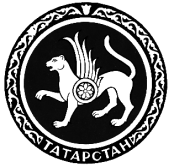 ТАТАРСТАН РЕСПУБЛИКАСЫФИНАНС  МИНИСТРЛЫГЫг. Казань№О внесении изменений в Указания об  установлении, детализации и определении порядка применения бюджетной классификации Российской Федерации в части, относящейся к бюджету Республики Татарстан и бюджету Территориального фонда обязательного медицинского страхования Республики Татарстан, утвержденные приказом Министерства финансов Республики Татарстан от 30.12.2015 № 02-144«01 1 03 97030Прочие мероприятия в области здравоохранения»«01 1 03 R3820Софинансируемые расходы на реализацию отдельных мероприятий Государственной программы «Развитие здравоохранения»;«01 2 10 54020Оказание гражданам Российской Федерации высокотехнологичной медицинской помощи, не включенной в базовую программу обязательного медицинского страхования за счет средств федерального бюджета»«01 2 10 R3820Софинансируемые расходы на реализацию отдельных мероприятий Государственной программы «Развитие здравоохранения»;«01 2 12 05193Реализация преимущественно одноканального финансирования оказания специализированной медицинской помощи, скорой, в том числе скорой специализированной, медицинской помощи, медицинской эвакуации через систему обязательного медицинского страхования»«01 2 12 R5540Софинансируемые расходы на закупку авиационной услуги органами государственной власти субъектов Российской Федерации для оказания медицинской помощи с применением авиации»;«01 8 01 97030Прочие мероприятия в области здравоохранения»«01 8 01 R3820Софинансируемые расходы на реализацию отдельных мероприятий Государственной программы «Развитие здравоохранения»;	«02 2 05 R4980	Софинансируемые расходы на финансовое обеспечение мероприятий федеральной целевой программы развития образования на 2016 – 2020 годы»«02 2 05 R4982Модернизация технологий и содержания обучения в соответствии с новым федеральным государственным образовательным стандартом посредством разработки концепций модернизации конкретных областей, поддержки региональных программ развития образования и поддержки сетевых методических объединений»;«02 2 09 R4980Софинансируемые расходы на финансовое обеспечение мероприятий федеральной целевой программы развития образования на 2016 – 2020 годы»«02 2 09 R4982Модернизация технологий и содержания обучения в соответствии с новым федеральным государственным образовательным стандартом посредством разработки концепций модернизации конкретных областей, поддержки региональных программ развития образования и поддержки сетевых методических объединений»;«02 3 03 R4980Софинансируемые расходы на финансовое обеспечение мероприятий федеральной целевой программы развития образования на 2016 – 2020 годы»«02 3 03 R4982Модернизация технологий и содержания обучения в соответствии с новым федеральным государственным образовательным стандартом посредством разработки концепций модернизации конкретных областей, поддержки региональных программ развития образования и поддержки сетевых методических объединений02 3 03 R4983Формирование современных управленческих и организационно-экономических механизмов в системе дополнительного образования детей»;«02 4 03 54980Финансовое обеспечение мероприятий федеральной целевой программы развития образования на 2016 – 2020 годы за счет средств федерального бюджета»«02 4 03 R0270Софинансируемые расходы на реализацию мероприятий по формированию доступной среды в Республике Татарстан02 4 03 R4980Софинансируемые расходы на финансовое обеспечение мероприятий федеральной целевой программы развития образования на 2016 – 2020 годы02 4 03 R4984Разработка и распространение в системах среднего профессионального и высшего образования новых образовательных технологий, форм организации образовательного процесса»;«02 5 01 43600Проведение мероприятий для детей и молодежи»«02 5 01 R4980Софинансируемые расходы на финансовое обеспечение мероприятий федеральной целевой программы развития образования на 2016 – 2020 годы02 5 01 R4981Повышение качества образования в школах с низкими результатами обучения и в школах, функционирующих в неблагоприятных социальных условиях, путем реализации региональных проектов и распространение их результатов02 5 01 R4985Развитие национально-региональной системы независимой оценки качества общего образования через реализацию пилотных региональных проектов и создание национальных механизмов оценки качества»;«02 К 00 72350Развитие социальных отраслей и общественной инфраструктуры в Республике Татарстан»«02 К 00 R0270Софинансируемые расходы на реализацию мероприятий по формированию доступной среды в Республике Татарстан»;«02 К 00 R0970Софинансируемые расходы на создание в общеобразовательных организациях, расположенных в сельской местности, условий для занятий физической культурой и спортом»«02 К 00 R4980Софинансируемые расходы на финансовое обеспечение мероприятий федеральной целевой программы развития образования на 2016 – 2020 годы02 К 00 R4984Разработка и распространение в системах среднего профессионального и высшего образования новых образовательных технологий, форм организации образовательного процесса»;«02 К 00 R5200Софинансируемые расходы на создание новых мест в общеобразовательных организациях»«02 К 00 R5200Софинансируемые расходы на реализацию мероприятий по содействию созданию в субъектах Российской Федерации новых мест в общеобразовательных организациях»;«08 2 01 44100Мероприятия в сфере культуры и кинематографии»«08 2 01 R5580Софинансируемые расходы на поддержку творческой деятельности муниципальных театров в городах с численностью населения до 300 тысяч человек08 2 01 R5581Создание новых постановок и показ муниципальными театрами спектаклей на стационаре08 2 01 R5582Укрепление материально-технической базы муниципальных театров»;«08 3 01 56100Комплектование книгами для детей и юношества фондов государственных и муниципальных библиотек за счет средств федерального бюджета»«08 3 01 R5190Софинансируемые расходы на поддержку отрасли культуры08 3 01 R5191Подключение общедоступных библиотек Российской Федерации к сети «Интернет» и развитие библиотечного дела с учетом задачи расширения информационных технологий и оцифровки08 3 01 R5192Комплектование книжных фондов муниципальных общедоступных библиотек и государственных центральных библиотек субъектов Российской Федерации»;«08 7 01 44100Мероприятия в сфере культуры и кинематографии»«08 7 01 R5190Софинансируемые расходы на поддержку отрасли культуры08 7 01 R5193Государственная поддержка лучших работников муниципальных учреждений культуры, находящихся на территории сельских поселений08 7 01 R5194Государственная поддержка муниципальных учреждений культуры, находящихся на территории сельских поселений»;«08 Ж 01 59500Осуществление полномочий Российской Федерации по государственной охране объектов культурного наследия федерального значения за счет средств федерального бюджета»«08 Ж 01 R5190Софинансируемые расходы на поддержку отрасли культуры08 Ж 01 R5195Укрепление материально-технической базы и оснащение оборудованием детских школ искусств»;«09 2 00 00000Подпрограмма «Государственное управление в сфере обращения отходов производства и потребления в Республике Татарстан на 2014 – 2016 годы»«09 2 00 00000Подпрограмма «Государственное управление в сфере обращения с отходами производства и потребления в Республике Татарстан на 2014 – 2020 годы»;«09 2 01 19220Ликвидация объектов накопленного экологического ущерба»«09 2 01 R5070Софинансируемые расходы на поддержку региональных проектов в области обращения с отходами и ликвидации накопленного экологического ущерба»;«10 1 01 R4950Софинансируемые расходы на финансовое обеспечение мероприятий федеральной целевой программы «Развитие физической культуры и спорта в Российской Федерации на 2016 – 2020 годы»«10 1 01 R4953Закупка спортивного оборудования для специализированных детско-юношеских спортивных школ олимпийского резерва и училищ олимпийского резерва»;«10 К 00 R4950Софинансируемые расходы на финансовое обеспечение мероприятий федеральной целевой программы «Развитие физической культуры и спорта в Российской Федерации на 2016 – 2020 годы»«10 К 00 R4951Закупка комплектов искусственных покрытий для футбольных полей детско-юношеских спортивных школ10 К 00 R4952Строительство и реконструкция в субъектах Российской Федерации (в том числе в образовательных организациях, реализующих основные общеобразовательные программы) малобюджетных физкультурно-спортивных объектов шаговой доступности»;«11 2 01 60640Мероприятия по государственной поддержке малого и среднего предпринимательства, включая крестьянские (фермерские) хозяйства»«11 2 01 65270Государственная поддержка малого и среднего предпринимательства, включая крестьянские (фермерские) хозяйства11 2 01 65271Обеспечение деятельности учреждений11 2 01 65272Мероприятия по государственной поддержке малого и среднего предпринимательства, включая крестьянские (фермерские) хозяйства»;«11 2 01 R4450Софинансируемые расходы на государственную поддержку молодежного предпринимательства»«11 2 01 R5270Софинансируемые расходы на государственную поддержку малого и среднего предпринимательства, включая крестьянские (фермерские) хозяйства, а также на реализацию мероприятий по поддержке молодежного предпринимательства»;«14 1 01 R0310Софинансируемые расходы на возмещение части затрат на приобретение элитных семян»«14 1 01 R5430Софинансируемые расходы на содействие достижению целевых показателей региональных программ развития агропромышленного комплекса»;«14 1 02 R0340Софинансируемые расходы на возмещение части затрат на закладку и уход за многолетними плодовыми и ягодными насаждениями»«14 1 02 R5430Софинансируемые расходы на содействие достижению целевых показателей региональных программ развития агропромышленного комплекса»;«14 1 04 R0400Софинансируемые расходы на возмещение части затрат сельскохозяйственных товаропроизводителей на уплату страховой премии, начисленной по договору сельскохозяйственного страхования в области растениеводства»«14 1 04 R5430Софинансируемые расходы на содействие достижению целевых показателей региональных программ развития агропромышленного комплекса»;«14 1 05 63120Субсидии на поддержку растениеводства»«14 1 05 65410Субсидии на оказание несвязанной поддержки сельскохозяйственным товаропроизводителям в области растениеводства»;«14 1 07 55430Субсидии на оказание содействия достижению целевых показателей реализации   региональных программ развития агропромышленного комплекса за счет средств федерального бюджета»«14 1 07 00000Основное мероприятие «Содействие достижению целевых показателей реализации региональных программ развития агропромышленного комплекса»«14 1 07 R5430Софинансируемые расходы на содействие достижению целевых показателей региональных программ развития агропромышленного комплекса»;«14 2 02 R4460Софинансируемые расходы на поддержку племенного крупного рогатого скота молочного направления»«14 2 02 R5430Софинансируемые расходы на содействие достижению целевых показателей региональных программ развития агропромышленного комплекса»;«14 2 03 R0490Софинансируемые расходы на возмещение части затрат сельскохозяйственных товаропроизводителей на уплату страховой премии, начисленной по договору сельскохозяйственного страхования в области животноводства»«14 2 03 R5430Софинансируемые расходы на содействие достижению целевых показателей региональных программ развития агропромышленного комплекса»;«14 2 07 R4420Софинансируемые расходы на возмещение части прямых понесенных затрат на создание и модернизацию объектов животноводческих комплексов молочного направления (молочных ферм)»«14 2 08 00000Основное мероприятие «Наращивание маточного поголовья овец и коз»14 2 08 R5430Софинансируемые расходы на содействие достижению целевых показателей региональных программ развития агропромышленного комплекса»;«14 4 01 R0530Софинансируемые расходы на поддержку начинающих фермеров»«14 4 01 R5430Софинансируемые расходы на содействие достижению целевых показателей региональных программ развития агропромышленного комплекса»;«14 4 02 R0540Софинансируемые расходы на развитие семейных животноводческих ферм»«14 4 02 R5430Софинансируемые расходы на содействие достижению целевых показателей региональных программ развития агропромышленного комплекса»;«14 4 03 R0550Софинансируемые расходы на возмещение части процентной ставки по долгосрочным, среднесрочным и краткосрочным кредитам, взятым малыми формами хозяйствования»«14 4 03 R5430Софинансируемые расходы на содействие достижению целевых показателей региональных программ развития агропромышленного комплекса»;«14 4 05 R4380Софинансируемые расходы на грантовую поддержку сельскохозяйственных потребительских кооперативов для развития материально-технической базы»«14 4 05 R5430Софинансируемые расходы на содействие достижению целевых показателей региональных программ развития агропромышленного комплекса»;«14 6 04 60160Субсидии хлебопекарным предприятиям на возмещение части затрат, связанных с производством социальных хлебов»«14 6 05 00000Основное мероприятие «Поддержка кредитования в агропромышленном комплексе»14 6 05 60380Субсидии на возмещение части процентной ставки по краткосрочным кредитам (займам) в агропромышленном комплексе14 6 05 65440Субсидии на возмещение части процентной ставки по инвестиционным кредитам (займам) в агропромышленном комплексе14 6 05 R5430Софинансируемые расходы на содействие достижению целевых показателей региональных программ развития агропромышленного комплекса14 6 05 R5440Софинансируемые расходы на возмещение части процентной ставки по инвестиционным кредитам (займам) в агропромышленном комплексе14 6 06 00000Основное мероприятие "Компенсация прямых понесенных затрат на строительство и модернизацию объектов агропромышленного комплекса"14 6 06 65450Субсидии на возмещение части прямых понесенных затрат на создание и модернизацию объектов агропромышленного комплекса, а также на приобретение техники и оборудования14 6 06 R5450Софинансируемые расходы на возмещение части прямых понесенных затрат на создание и модернизацию объектов агропромышленного комплекса, а также на приобретение техники и оборудования»;«14 7 01 R0180Софинансируемые расходы на реализацию мероприятий подпрограммы Устойчивое развитие сельских территорий»«14 7 01 R0180Софинансируемые расходы на реализацию мероприятий федеральной целевой программы «Устойчивое развитие сельских территорий на 2014 – 2017 годы и на период до 2020 года»;«14 7 02 R0180Софинансируемые расходы на реализацию мероприятий подпрограммы Устойчивое развитие сельских территорий»«14 7 02 R0180Софинансируемые расходы на реализацию мероприятий федеральной целевой программы «Устойчивое развитие сельских территорий на 2014 – 2017 годы и на период до 2020 года»;«14 7 03 R0180Софинансируемые расходы на реализацию мероприятий подпрограммы Устойчивое развитие сельских территорий»«14 7 03 R0180Софинансируемые расходы на реализацию мероприятий федеральной целевой программы «Устойчивое развитие сельских территорий на 2014 – 2017 годы и на период до 2020 года»;«14 7 04 R0180Софинансируемые расходы на реализацию мероприятий подпрограммы Устойчивое развитие сельских территорий»«14 7 04 R0180Софинансируемые расходы на реализацию мероприятий федеральной целевой программы «Устойчивое развитие сельских территорий на 2014 – 2017 годы и на период до 2020 года»;«14 8 01 50760Реализация мероприятий федеральной целевой программы «Развитие мелиорации земель сельскохозяйственного назначения России на 2014 – 2020 годы» за счет средств федерального бюджета»«14 8 01 60760Субсидии на возмещение затрат, связанных с проведением мелиоративных работ»;«14 8 03 61830Субсидии на техническое перевооружение объектов мелиорации»«14 8 05 00000Основное мероприятие «Культуртехнические мероприятия»14 8 05 R0760Софинансируемые расходы на реализацию мероприятий федеральной целевой программы «Развитие мелиорации земель сельскохозяйственного назначения России на 2014 – 2020 годы»14 8 06 00000Основное мероприятие «Агролесомелиоративные мероприятия»14 8 06 R0760Софинансируемые расходы на реализацию мероприятий федеральной целевой программы «Развитие мелиорации земель сельскохозяйственного назначения России на 2014 – 2020 годы»14 8 07 00000Основное мероприятие «Гидромелиоративные мероприятия»14 8 07 R0760Софинансируемые расходы на реализацию мероприятий федеральной целевой программы «Развитие мелиорации земель сельскохозяйственного назначения России на 2014 – 2020 годы»;«20 0 01 52360Реализация мероприятий федеральной целевой программы «Укрепление единства российской нации и этнокультурное развитие народов России (2014 – 2020 годы)» за счет средств федерального бюджета20 0 01 R2360Софинансируемые расходы на реализацию мероприятий федеральной целевой программы «Укрепление единства российской нации и этнокультурное развитие народов России (2014 – 2020 годы)»«20 0 01 10990Реализация программных мероприятий»«20 0 01 R5160Софинансируемые расходы на реализацию мероприятий по укреплению единства российской нации и этнокультурному развитию народов России»;«26 0 02 13970Мероприятия в области туристической деятельности»«26 К 00 00000Бюджетные инвестиции и капитальный ремонт социальной и инженерной инфраструктуры в рамках государственной программы «Развитие сферы туризма и гостеприимства в Республике Татарстан на 2014 – 2020 годы»26 К 00 R1100Софинансируемые расходы на реализацию мероприятий федеральной целевой программы «Развитие внутреннего и въездного туризма в Российской Федерации (2011 – 2018 годы)»;«99 0 00 55470Компенсация понесенных затрат на обеспечение видеонаблюдения и трансляции изображения, в том числе в сети «Интернет», в помещениях для голосования за счет средств федерального бюджета»«99 0 00 57010Субвенции федеральному бюджету на осуществление части переданных полномочий по составлению протоколов об административных правонарушениях, посягающих на общественный порядок и общественную безопасность».